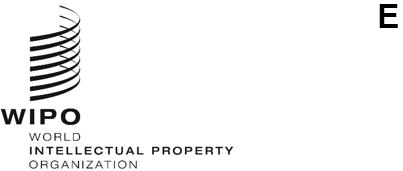 A/62/4 RevORIGINAL:  ENGLISHDATE:  September 20 2021Assemblies of the Member States of WIPOSixty-Second Series of MeetingsGeneva, October 4 to 8, 2021UPDATE OF THE LIST OF THE NON-GOVERNMENTAL ORGANIZATIONS ADMITTED AS OBSERVERS AT WIPODocument prepared by the Secretariatintroduction	At the Fifty-Eighth Series of Meetings of the Assemblies of the Member States of the World Intellectual Property Organization (WIPO) and of the Unions administered by WIPO (the Assemblies), from September 24 to October 2, 2018, the Assemblies considered favorably the approach contained in document A/58/8 entitled “Update of the List of the Non-Governmental Organizations Admitted as Observers at WIPO.”  The said document provided an analysis of the increase in the number of non-governmental organizations (NGOs) admitted as observers by the Assemblies over the last two decades, as well as the respective participation rates of observers in meetings of the Assemblies and WIPO Committees; it further introduced a process to update the list of NGO observers in order to mitigate challenges associated with the increase (see documents A/58/8 and A/58/11 paragraphs 25 and 26).  The Secretariat would thereafter report back to the Assemblies about the outcome of the updates of the list of NGO observers, i.e. the results of the survey, as well as any revisions made, which is the purpose of the present document.Update Process	Based on the aforementioned decision, the Secretariat undertook several steps, as specified in document A/58/8 paragraph 10, to identify those NGOs that are defunct or no longer interested in participating in the sessions of the Assemblies and WIPO Committees.	In May 2019, the Secretariat distributed an initial survey through Note C. N 3904, requesting all NGOs admitted as Observers at WIPO, listed in the Annex to document A/58/INF/1Rev., but did not participate in the Assemblies or WIPO Committees during the period between 2013 and 2017, to confirm that they remain interested in the work at WIPO and wish to retain their status as observers.	This initial communication was followed by two reminders, Notes C. N 3925 and 4045, dispatched in December 2019 and November 2020 respectively, addressed to NGOs that had not yet replied.  An additional third reminder was sent in March 2021 to a remaining group of NGOs that had not replied to any of the three previous Notes and for which the Secretariat had found new or additional contact details.	Finally, the Secretariat informed the NGOs concerned, i.e. those that did not reply to any of the aforementioned communications, through Note C. N 4067, dated April 19, 2021, that in accordance with the above-mentioned decision adopted by the Assemblies in 2018, the absence of any response to the survey and follow-up communications, had been considered as indication that the NGO did not wish to be retained as an observer at WIPO.  Consequently, the NGOs concerned were removed from the list of organizations admitted as observers at WIPO on April 16, 2021. 	The NGOs concerned were also informed that this removal did not affect an organization’s status as ad hoc observer in any WIPO Committee and that a “restoration principle” had been put in place, according to which NGOs concerned may petition to resume their observer status at WIPO, without a new observer status application, within a period of one year after their removal from the list, i.e. until April 16, 2022.Results	In line with the update procedure described above, the Secretariat identified 168 NGOs, out of a total of 341 NGOs admitted as observers at WIPO as of 2017, that did not participate in the Assemblies or WIPO Committee sessions during the period between 2013 and 2017.  By the conclusion of the update process, a total of 64 NGOs (38 per cent) from the target group of 168 NGOs, had replied to the survey and provided the Secretariat with up-to-date contact information.  This information was used to update relevant documents and databases regarding observers at WIPO.  The vast majority, roughly 95 per cent, of NGOs that replied to the survey requested to keep their observer status, whereas only about 5 per cent of the NGOs asked explicitly for a removal from the list of observers.  Consequently, the latter, as well as all those NGOs that did not reply to any of the communications sent, were removed from the list of observers – a total of 107 NGOs (roughly 64 per cent) out of the target group of 168 NGOs.  So far, three NGOs out of the 107 NGOs that were deleted requested to resume their observer status by invoking the “restoration principle” and were consequently re-included in the list of observers. Together with the newly admitted NGO observers in the years 2018, 2019 and 2020, this results in a total number of 268 NGOs, consisting of 189 international and 79 national, currently admitted as observers at WIPO by the Assemblies.	The Assemblies of WIPO, each as far as it is concerned, are invited to take note of the document entitled “Update of the list of the non-governmental organizations admitted as observers at WIPO” (document A/62/4 Rev).[Annex follows]A/62/4 Rev.ANNEXChart:  Share of NGO observers targeted in the update process and eventually retained, respectively not retained, as observers (figures take into account those NGO that resumed observer status)Table A:  International NGOs removed from the list of observers Table B:  National NGOs removed from the list of observers Table C:  International NGOs for which observer status has been restored upon requestTable D:  National NGOs for which observer status has been restored upon request[End of Annex and of document]Name of international NGOActionAidAfro-Asian Book CouncilAlfa-RediArab Federation for the Protection of Intellectual Property RightsArab Society for Intellectual Property (observer status has been restored, see “Table C”)Asia & Pacific Internet AssociationAssociation for the Protection of Industrial Property in the Arab WorldAssociation IQSensatoAssociation of European RadiosAssociation pour la promotion de la propriété intellectuelle en AfriqueCaribbean Broadcasting UnionCentre for Innovation Law and PolicyCoalition for Intellectual Property RightsCommittee of National Institutes of Intellectual Property AttorneysComputer Professionals for Social ResponsibilityConseil francophone de la chansonConsumers InternationalEntidad de Gestión de Derechos de los Productores AudiovisualesEuropean Alliance of Press AgenciesEuropean Cable Communications AssociationEuropean Composer and Songwriter AllianceEuropean Consumers' OrganizationEuropean Council of American Chambers of CommerceEuropean Crop Protection AssociationEuropean Federation of Agents of Industry in Industrial PropertyEuropean Film Companies AllianceEuropean Generic medicines AssociationEuropean Industrial Research Management AssociationEuropean Information and Communications Technology Industry AssociationEuropean Tape Industry CouncilFederation of European Audiovisual DirectorsFederation of Scriptwriters in EuropeFoundation for a Free Information InfrastructureHipatia Cultural AssociationIbero-American Television OrganizationIndependent Film Producers International AssociationInstitut de droit communautaireInternational Advertising AssociationInternational Air Transport AssociationInternational Alliance of Orchestra AssociationsInternational Anticounterfeiting Coalition, Inc.International Association for Mass Communication ResearchInternational Association of ArtInternational Association of Authors of Comics and CartoonsInternational Association of Conference InterpretersInternational Association of Entertainment LawyersInternational Association of IT LawyersInternational Association of LawyersInternational Commission of JuristsInternational Communications Round TableInternational Confederation of Professional and Intellectual WorkersInternational Copyright SocietyInternational Dance CouncilInternational Federation of Associations of Film DistributorsInternational Federation of Interior Architects/Interior DesignersInternational Federation of Press Clipping and Media Monitor BureausInternational Franchise AssociationInternational Hotel and Restaurant AssociationInternational Institute of CommunicationsInternational Intellectual Property AllianceInternational Law AssociationInternational Music Managers ForumInternational Organization of Hotel and Restaurant AssociationsInternational Organization of JournalistsInternational Organization of Performing ArtistsInternational Poetry for Peace AssociationInternational Policy NetworkInternational Writers GuildLatin American Federation of Music PublishersLatin American Institute for Advanced Technology, Computer Science and LawLicensing Executives Society (International)Organisation ibéro-américaine des droits d'auteur-Latinautor Inc. (observer status has been restored, see “Table C”)Public Interest Intellectual Property AdvisorsRights & DemocracyRoyal Institute of International Affairs (Chatham House)Scandinavian Patent Attorney SocietySouthern and Eastern Africa Copyright NetworkSpecial Libraries AssociationThe Royal Society for Encouragement of Arts, Manufactures and CommerceThe Scholarly Publishing and Academic Resources CoalitionUnion of African JournalistsWorld Federation of Advertisers3 → Trade – Human Rights – Equitable EconomyName of national NGOAlliance Towards Harnessing Global Opportunities CorporationAmerican BioIndustry AllianceAssociation BouregregAssociation for the Promotion of Scientific InnovationAssociation nationale des artistes interprètesBrazilian Center for International RelationsCenter for Information Society and Intellectual PropertyCreators' Rights AllianceEXIT Centre – Information Technology Business Support CentreFundaçao Getulio VargasFundación para la Difusión del Conocimiento y el Desarrollo Sustentable Vía LibreHealthcheckInnovation Business ClubInstitute of International Trade Law and DevelopmentIntellectual Property LeftKorean Progressive NetworkMexican National Association of Pharmaceutical ManufacturersPicture Archive Council of AmericaSouth African Institute of Intellectual Property LawSyrian Intellectual Property AssociationThe International Intellectual Property SocietyThe Italian Library AssociationThe Korean Patent Attorneys Association (observer status has been restored, see “Table D”)United States Telecommunications AssociationName of international NGOArab Society for Intellectual PropertyOrganisation ibéro-américaine des droits d'auteur-Latinautor Inc.Name of national NGOThe Korean Patent Attorneys Association